Z A P R O S Z E N I Edo złożenia ofertypostępowanie prowadzone jest w drodze „zapytania ofertowego”Termin składania ofert:     	08.04.2019 godz. 11,00Termin otwarcia ofert :	08.04.2019 godz. 11,30Załączniki do OWZ:Opis przedmiotu zamówienia					- załącznik nr 1Formularz ofertowy						- załącznik nr 2Projekt umowy 							- załącznik nr 3Ilekroć w niniejszym opisie warunków zamówienia jest mowa o:Zamawiającym: należy przez to rozumieć Opolskie Centrum OnkologiiWykonawcy: należy przez to rozumieć osobę fizyczną lub prawną – składająca ofertę.I. SPOSÓB  PRZYGOTOWANIA OFERTY1. Ofertę wraz ze wszystkimi wymaganymi załącznikami złożyć w jednym egzemplarzu   w nieprzeźroczystej i zaklejonej kopercie z napisem:„zapytanie ofertowe – dostawa jednorazowych narzędzi do termoablacji i termoresekcji kompatybilne z generatorem RITA 1500XNie otwierać do dnia 08.04.2019., godz. 11,00”UWAGA: ilekroć w OWZ jest mowa o „stronie oferty” należy przez to rozumieć jedynie  strony zawierające treść oferty. Na odwrocie koperty należy podać adres i nazwę firmy składającej ofertę Ofertę należy sporządzić  z zachowaniem  wymagań określonych w OWZ oraz następujących zasad:Ofertę należy napisać w języku polskim, drukiem (na maszynie lub komputerze), lub ręcznie, nieścieralnym tuszem lub długopisem.Oferta musi być podpisana własnoręcznie przez osoby upoważnione do reprezentowania firmy. W przypadku podpisania oferty przez osoby, których umocowanie nie wynika z załączonych dokumentów rejestrowych Wykonawcy, należy załączyć do oferty stosowne upoważnienie lub pełnomocnictwo – w oryginale lub formie odpisu notarialnego - udzielone przez osoby uprawnione do reprezentacji Wykonawcy.Wszelkie poprawki  lub zmiany w tekście oferty muszą być parafowane przez osobę upoważnioną do podpisania oferty.Wykonawca może wprowadzić zmiany lub wycofać złożoną ofertę przed upływem terminu składania ofert.II. OPIS  PRZEDMIOTU ZAMÓWIENIA1.  Przedmiot zamówienia obejmuje dostawę jednorazowych narzędzi do termoablacji i       termoresekcji kompatybilne z generatorem RITA 1500X2.  Szczegółowy opis przedmiotu zamówienia zawiera załącznik nr 1 3.  Wykonawca gwarantuje, że przedmiot dostawy jest dobrej jakości i odpowiadający świadectwom i      atestom dopuszczenia przez właściwe organy, w szczególności że jest dopuszczony do obrotu i stosowania zgodnie z ustawą z dnia 20 maja 2010r. o Wyrobach Medycznych - na potwierdzenie powyższego Wykonawca zobowiązuje się do przedłożenia w/w dokumentów w dniu zawarcia umowy.III. TERMIN / OKRES   REALIZACJI ZAMÓWIENIATermin wykonania zamówienia: 12 m-cy licząc od daty zawarcia umowyIV. OŚWIADCZENIA I DOKUMENTY, JAKIE WYKONAWCA WINIEN ZŁOŻYĆ WRAZ Z OFERTĄ1.  Formularz oferty (załącznik nr 2)Forma dokumentówWszystkie dokumenty muszą być przedstawione w formie oryginału lub kserokopii poświadczonej za zgodność z oryginałem przez osobę upoważnioną do reprezentowania wykonawcy na każdej zapisanej stronie poświadczanego dokumentu, z zastrzeżeniem, 
że pełnomocnictwo może być przedłożone wyłącznie w formie oryginału.Gdy przedstawiona kserokopia dokumentu jest nieczytelna lub budzi wątpliwości, 
co do jej prawdziwości, a zamawiający nie może sprawdzić jej prawdziwości w inny sposób, może on zażądać przedstawienia oryginału lub notarialnie potwierdzonej kopii dokumentu.V.  TERMIN DO KTÓREGO WYKONAWCA BĘDZIE ZWIĄZANY ZŁOŻONĄ OFERTĄWykonawca pozostaje  związany złożoną ofertą  przez okres 30 dni licząc od dnia upływu terminu składania ofert.VI.  KRYTERIUM OCENY OFERT ORAZ OPIS SPOSOBU DOKONYWANIA OCENY OFERTPrzed przystąpieniem do porównania złożonych ofert i wyborem oferty najkorzystniejszej, Zamawiający dokona oceny ofert pod względem formalnym i merytorycznym.Za najkorzystniejszą uznana zostanie oferta najtańsza – porównywane będą ceny brutto wynikające z formularzy ofertowych.VII. WARUNKI I USTALENIA, KTÓRE BĘDĄ WPROWADZONE  DO   UMOWYUmowa sporządzona zostanie w oparciu o projekt umowy, które określa załącznik nr 3 do niniejszej specyfikacjiVIII. INFORMACJE O FORMALNOŚCIACH, JAKIE POWINNY ZOSTAĆ DOPEŁNIONE PO WYBORZE OFERTYZamawiający uzgodni z Wykonawcą termin zawarcia umowy w siedzibie Zamawiającego.Jeżeli umocowanie osoby podpisującej umowę do reprezentowania Wykonawcy nie wynika z dokumentów dołączonych do oferty, wymagane jest przedstawienie  stosownego pełnomocnictwa.IX. MIEJSCE I TERMIN SKŁADANIA OFERTOfertę należy  złożyć w terminie do 08.04.2019 w Sekretariacie Opolskiego Centrum Onkologii im. prof. Tadeusza Koszarowskiego w Opolu, ul. Katowicka 66a 45-061 OpoleXII. INFORMACJE ORGANIZACYJNE1. W przypadku wątpliwości dotyczących opisu warunków zamówienia, pytania należy kierować na adres mailowy zaopatrzenie@onkologia.opole.pl2. Zamawiający zastrzega sobie prawo do unieważnienia postępowania, bez wskazania przyczyn.XIII. INNE INFORMACJEKlauzula informacyjna z art. 13 RODO do zastosowania przez zamawiających w celu związanym 
z postępowaniem o udzielenie zamówienia publicznegoZgodnie z art. 13 ust. 1 i 2 rozporządzenia Parlamentu Europejskiego i Rady (UE) 2016/679 z dnia 27 kwietnia 2016 r. w sprawie ochrony osób fizycznych w związku z przetwarzaniem danych osobowych 
i w sprawie swobodnego przepływu takich danych oraz uchylenia dyrektywy 95/46/WE (ogólne rozporządzenie o ochronie danych) (Dz. Urz. UE L 119 z 04.05.2016, str. 1), dalej „RODO”, informuję, że: administratorem Pani/Pana danych osobowych jest Samodzielny Publiczny Zakład Opieki Zdrowotnej Opolskie Centrum Onkologii im. prof. Tadeusza Koszarowskiego w Opolu, 
ul. Katowicka 66A, 45-061 Opole kontakt z inspektorem ochrony danych osobowych w Samodzielnym Publicznym Zakładzie Opieki Zdrowotnej Opolskim Centrum Onkologii im. prof. Tadeusza Koszarowskiego w Opolu: adres e-mail: iod@onkologia.opole.pl , telefon: 77 441 61 59 *Pani/Pana dane osobowe przetwarzane będą na podstawie art. 6 ust. 1 lit. c RODO 
w celu związanym z postępowaniem o udzielenie zamówienia publicznego sprawa Nr 15/ZOF/2019  prowadzonym w trybie zapytania ofertowego;w odniesieniu do Pani/Pana danych osobowych decyzje nie będą podejmowane 
w sposób zautomatyzowany, stosowanie do art. 22 RODO;posiada Pani/Pan:na podstawie art. 15 RODO prawo dostępu do danych osobowych Pani/Pana dotyczących;na podstawie art. 16 RODO prawo do sprostowania Pani/Pana danych osobowych **;na podstawie art. 18 RODO prawo żądania od administratora ograniczenia przetwarzania danych osobowych z zastrzeżeniem przypadków, o których mowa 
w art. 18 ust. 2 RODO ***;  prawo do wniesienia skargi do Prezesa Urzędu Ochrony Danych Osobowych, gdy uzna Pani/Pan, że przetwarzanie danych osobowych Pani/Pana dotyczących narusza przepisy RODO;nie przysługuje Pani/Panu:w związku z art. 17 ust. 3 lit. b, d lub e RODO prawo do usunięcia danych osobowych;prawo do przenoszenia danych osobowych, o którym mowa w art. 20 RODO;na podstawie art. 21 RODO prawo sprzeciwu, wobec przetwarzania danych osobowych, gdyż podstawą prawną przetwarzania Pani/Pana danych osobowych jest art. 6 ust. 1 lit. c RODO. Sporządził :	                                                                                             Zatwierdził: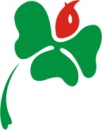 Samodzielny Publiczny Zakład Opieki ZdrowotnejOPOLSKIE CENTRUM ONKOLOGIIW OPOLUim. prof. Tadeusza Koszarowskiego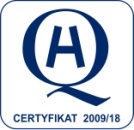 ul. Katowicka 66A
45-060 Opole
NIP 754-25-57-814
REGON 531420768tel. 077/441 60 01
fax. 077/441 60 03 sekretariat@onkologia.opole.pl
www.onkologia.opole.plSprawa nr 15/ZOF/2019	                                                                Opole, dnia 29.03.2019 r.Opis Warunków Zamówienia [dalej: OWZ]przedmiot zamówienia:dostawa jednorazowych narzędzi do termoablacji i termoresekcji kompatybilne z generatorem RITA 1500X